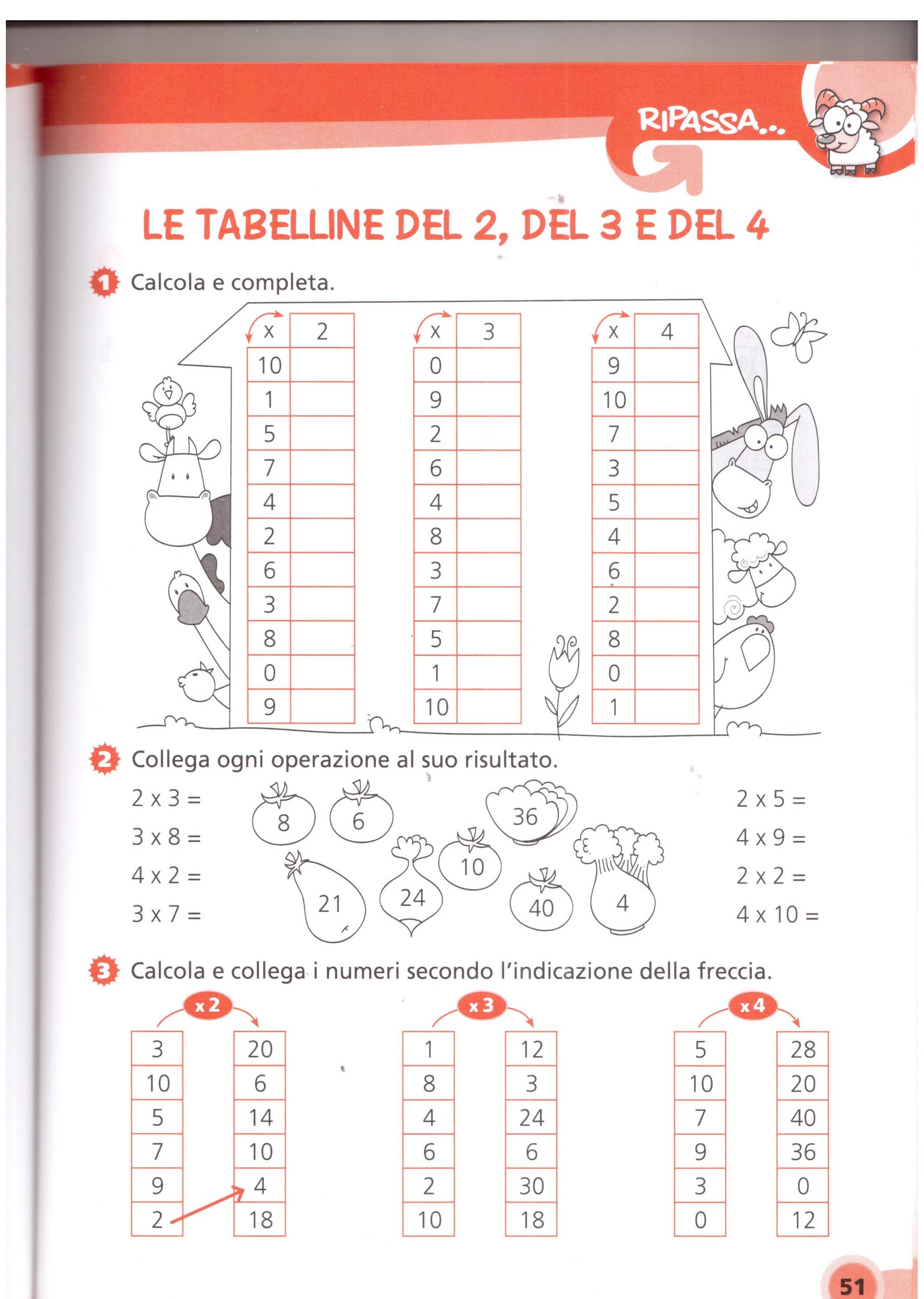 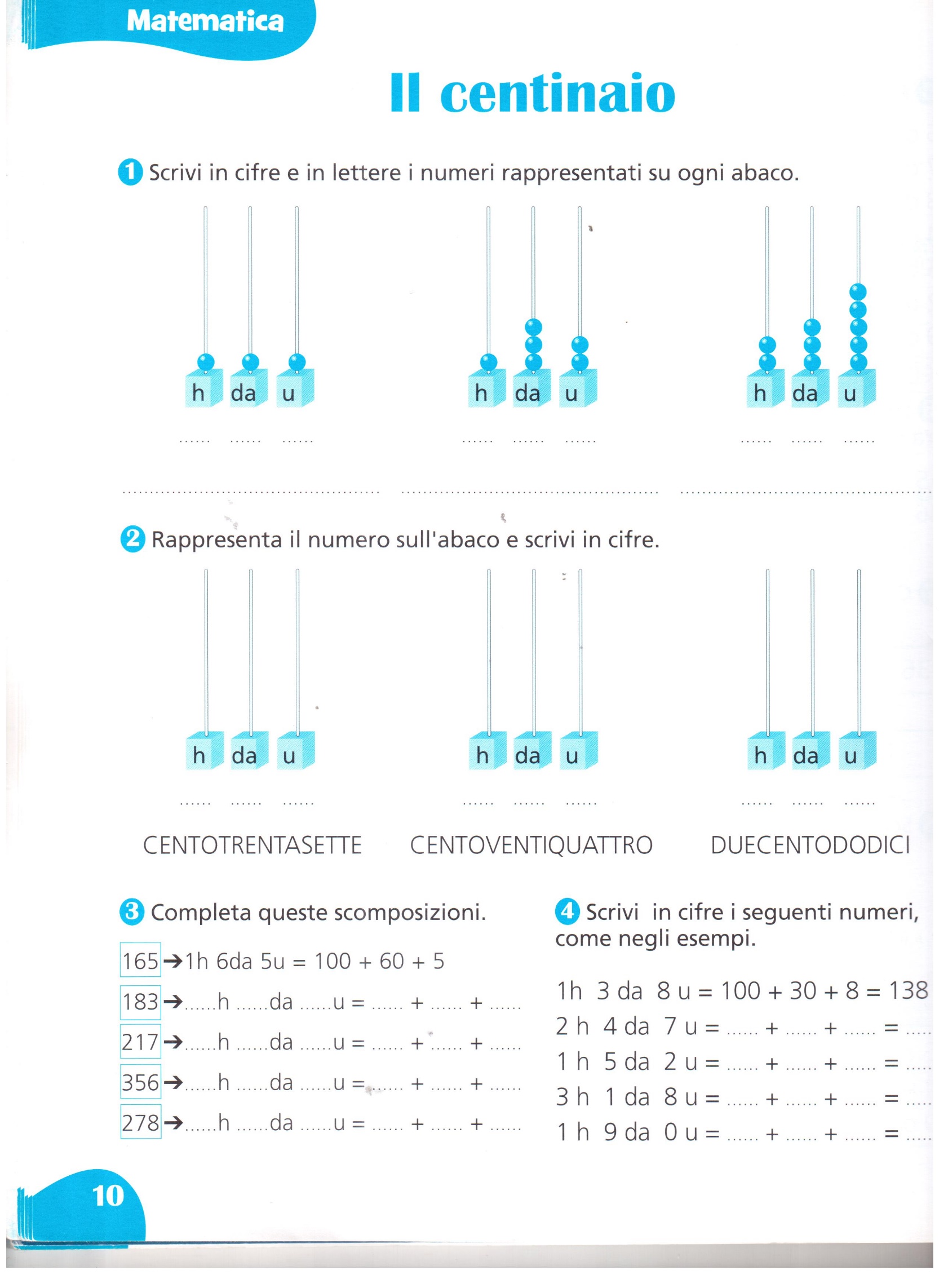 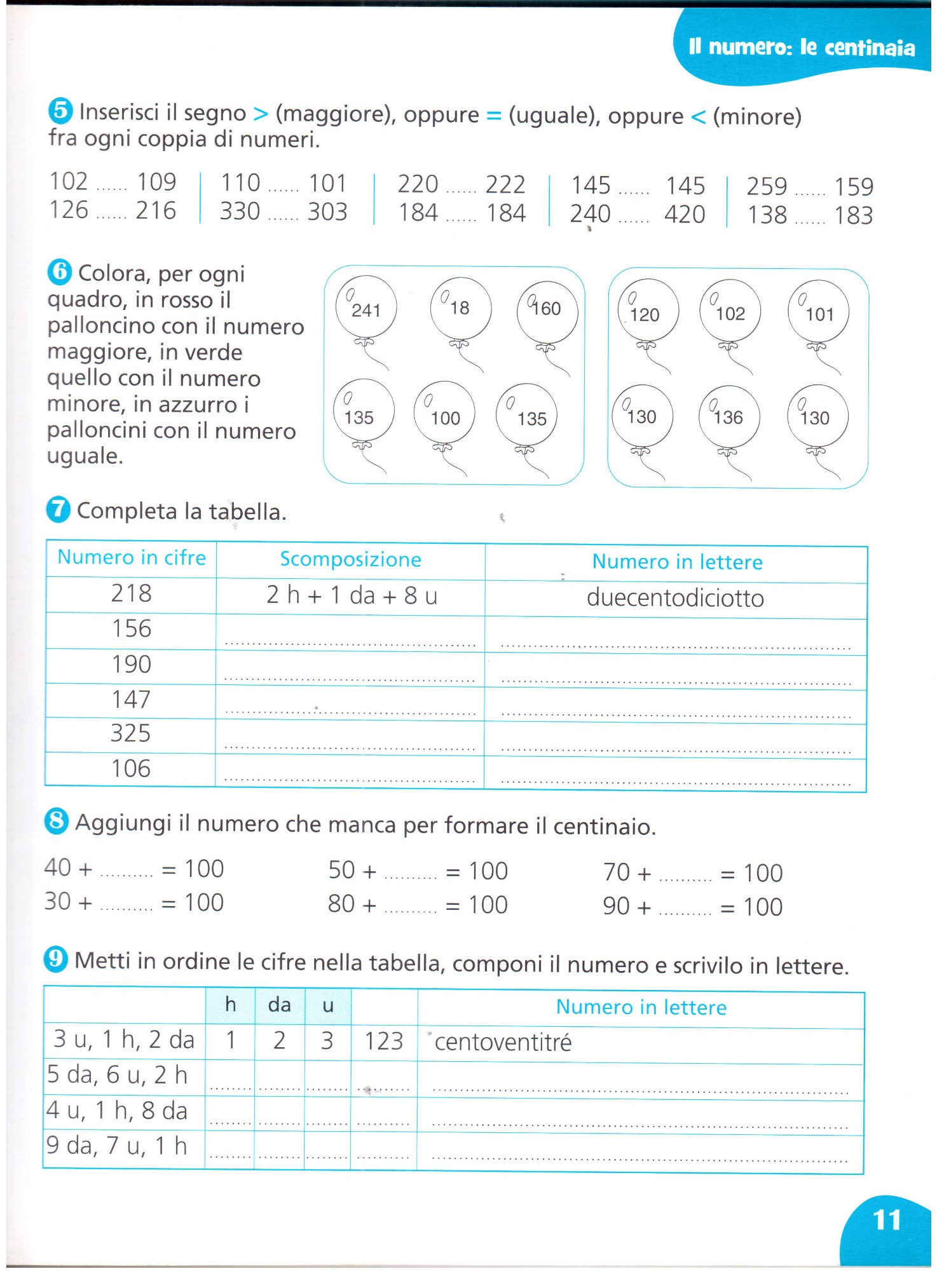                                           LA TABELLINA DEL 5Quanti petali? Conta e scrivi il risultato delle moltiplicazioni.     5 x 0 = 5 x 1 =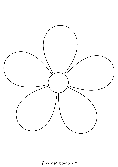 5 x 2 =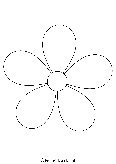 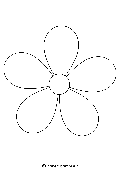 5 x 3 =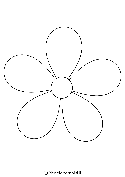 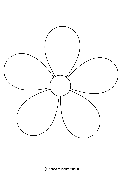 5 x 4 = 5 x 5 = 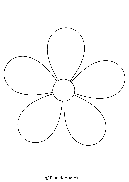 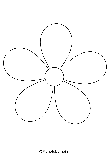 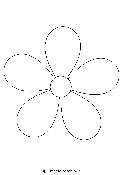 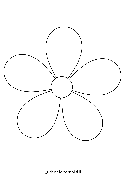 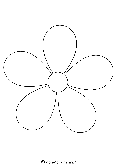  5 x 6 =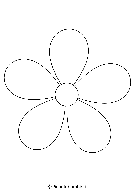 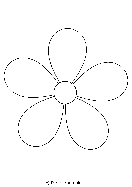 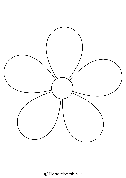 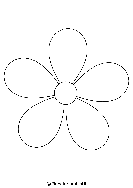 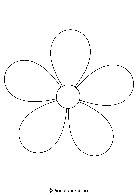  5 X 7 =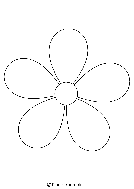 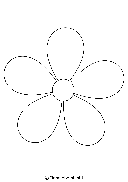 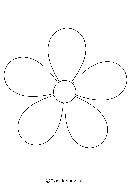 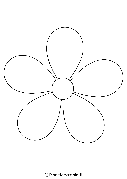 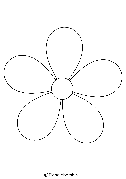  5 x 8 =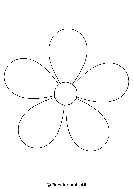 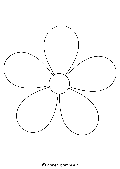 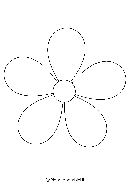 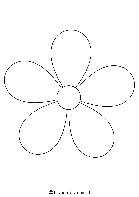 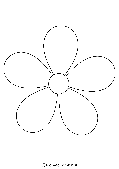   5 x 9 =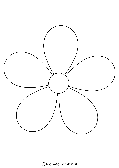 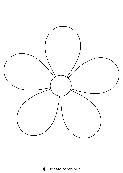 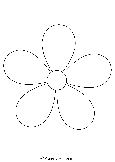 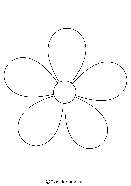 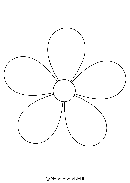 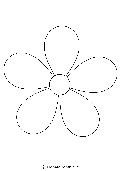  5 x 10 